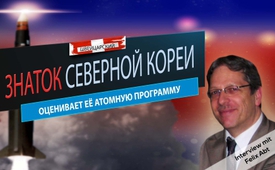 Швейцарский знаток Северной Кореи оценивает её атомную программу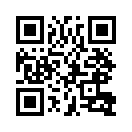 14 мая 2017 года все центральные СМИ сообщали, что Северная Корея вновь испытала баллистическую ракету. На это Вашингтон отреагировал угрозой ужесточения санкций против этой коммунистической страны. Но как теперь оценить актуальное положение? Феликс Абт, один из первых иностранных бизнесменов в Северной Корее и некто, кого по праву можно назвать «знатоком Северной Кореи», в интервью даёт свою компетентную оценку.14-го мая 2017 года все центральные СМИ сообщали, что Северная Корея вновь испытала баллистическую ракету. Ракеты этого типа запускаются с земли для поражения наземных целей. По сообщению японского правительства, Пхеньян, скорее всего, испытал новый тип ракет. Ракета достигла высоты более 2.000 километров, сказала министр обороны Томоми Инада в Токио. На испытание ракеты Северной Кореей Вашингтон отреагировал угрозой ужесточения санкций против этой коммунистической страны. Все нации были призваны „воплощать в жизнь более жёсткие санкции против Северной Кореи“, сообщалось из Белого Дома. Совершенно очевидно, что Северная Корея уже слишком долго является угрозой. 
Что касается возможностей ракет Северной Кореи, то военные эксперты сомневаются в достоверности получаемых данных. Так все СМИ сообщали, что ракета поднялась на высоту 2.000 километров, не ставя под сомнение эту цифру. Но рекорд высоты полёта баллистической ракеты до сих пор лежит в пределах 1200 километров.
Klagemauer.TV посвятила несколько передач вопросу, кто же является большей угрозой: Северная Корея для Запада или американская политика вмешательства для Северной Кореи (www.kla.tv/8613, www.kla.tv/10336, www.kla.tv/10352 ).
О действительной опасности, которая исходит или же не исходит от Северной Кореи нельзя судить однозначно. Но некто, кто о себе может сказать, что является «знатоком Северной Кореи» и в состоянии оценить военное и вербальное бряцание оружием вокруг Северной Кореи, это швейцарский бизнесмен Феликс Абт. Абт был одним из первых иностранных бизнесменов в Северной Корее, где он прожил с 2002-го по 2009-ый годы, занимаясь различными проектами. В 2002 году Феликс Абт был назначен шведско-швейцарским концерном „Asea Brown Boveri“ (сокращённо ABB) представителем в Северной Корее. ABB является лидером на мировом рынке в области энергетики и автоматизации. Абт отличился в обучении высшего управленческого состава северо-корейских правительственных агентств в области экономического развития. Абт был инициатором, соучредителем и первым президентом „European Business Association“ (EBA), которая фактически выполняла роль Европейской торговой палаты. Она была основанна 28-го апреля 2005 года. С октября 2005 по 2009 год Абт был руководителем первого иностранного предприятия в Северной Корее по производству медицинских препаратов.
В интервью, опубликованном 18-го мая 2017 года международным новостным порталом  SPUTNIK, Феликс Абт даёт свою оценку Северной Кореи, о чём умалчивают западные СМИ.
Так, к примеру, он говорит о смысле и безумии санкций против Северной Кореи со стороны ООН, о жизненном уровне и спецслужбах Северной Кореи, а также, как он оценивает ядерную программу Северной Кореи и реальную угрозу войны. Абт также даёт оценку дипломатическим шагам администрации Трампа и роли Китая.
Феликс Абт исходит из того, что руководство Северной Кореи не свернёт  программу ядерного вооружения, как этого требуют, чтобы не подвергнуться той же участи как Ирак под руководством Саддама Хусейна и Ливия под руководством Муаммара Каддафи. Но Северная Корея, наверняка, не применит первой ядерное оружие, так как это означало бы её конец. Послушайте же сами его оценку, которую он дал в десятиминутном интервью порталу SPUTNIK-Германия, и которое, с большой вероятностью, не будет подхвачено западными СМИ.

Господин Абт, как в своё время пришло к тому, что Вы, как иностранец, смогли работать в Северной Корее?

Нас было 12 живущих в Северной Корее иностранцев, которые в 2005 году основали в Пхеньяне (столице Северной Кореи) European Business Association. Это была вообще первая иностранная торговая палата в Северной Корее. Позже и китайские бизнесмены основали здесь китайскую торговую палату. Европейская торговая палата на протяжении многих лет имела выставочную площадку на международных выставках в Пхеньяне и помогала европейским фирмам закрепиться в Северной Корее, а северо-корейским фирмам найти партнёров по бизнесу в Европе.
Мы в то время были своего рода мостотрядом между Европой и Северной Кореей. Но как большие европейские концерны, так и малые предприятия на протяжении лет потеряли интерес к Северной Корее, потому что опасались, что за маленькие успехи в Северной Корее им придётся расплачиваться потерей больших рынков на Западе. На данный момент эта торговая палата прекратила свою деятельность, и там больше нет постоянного представительства европейского бизнеса. Но китайская торговая палата всё ещё существует. 

Северная Корея находится под тяжёлыми санкциями со стороны западного мира, что уже и тогда так было. Отражалось ли это на Вашу работу, ограничивало её?

Да. Итальянская салями, французкие сыры, швейцарские часы, австрийские горнолыжные подъёмники, бэушные мерседесы, даже американская губная помада и многое другое, абсолютно серьёзно, было объявлено ООН как запретный товар для Северной Кореи. То есть, если бы я захотел поставить для северо-корейского ресторана бильярдные столы из Швейцарии, то я рисковал арестом в Швейцарии, так как это нелегально. Но ещё хуже, что многие вещи, которые необходимы для производства бесчисленных продуктов, тоже были запрещены. Это, зачастую, так называемые „Dual-Use“-продукты, то есть товары, которые можно применять как для военных, так и для гражданских целей. Если Вы, например, являетесь производителем лекарств, а я был им, или производителем продуктов питания, то вам запрещено располагать микробиологической лабораторией гарантирующей стерильность вашего производства и продуктов. Естественно, на Западе фармацевтические компании и производители продуктов питания имеют такие лаборатории. Это значит, что Запад разрешает себе такую «роскошь», позволяющую изготовление хороших препаратов и продуктов для населения, – но в чём отказывает населению Северной Кореи.

Вам, как эксперту было, наверняка, немного лучше, но насколько эти санкции затрагивают государство и, прежде всего, жизнь простых людей?

Да, ООН в этом году под давлением США запретила экспорт из Северной Кореи важнейших товаров - это металлы, минералы и уголь. Если Китай, важнейший торговый партнёр, полностью реализует это эмбарго, то Северная Корея за ночь потеряет почти весь источник валюты. А без валюты она ничего не сможет импортировать. Это было бы тяжелым ударом по экономике Северной Кореи и по всем, чья жизнь зависит от торговли импортированными товарами. Выросшая за последние годы экономика, стала бы заметно падать и снова наступил голод, как это было в девяностые годы.

А в данный момент, как Вы оцениваете уровень жизни в Северной Корее? Как протекает там жизнь?

Уровень жизни в течение последних 15 лет сильно улучшился, не только в столице, но и в сельской местности. Реформы способствовали этому: теперь крестьяне, например, могут продавать часть своих товаров на рынках и оставлять прибыль себе. По всей стране развились предпринимательские предприятия мелкого и среднего бизнеса. Теперь рынки и магазины гораздо лучше снабжены. Появляется также всё больше ресторанов и, между тем, в городах возникают даже первые пробки. 

Каково Ваше впечатление, чувствуют ли себя люди в Северной Корее угнетёнными и ограниченными, как мы представляем себе это здесь на западе?

Итак, согласно следственной комиссии ООН примерно 0,5 % северокорейцев заперты в лагерях. Но к обычным гражданам, проводящим свои будни нормально и не бросающим вызов политической системе это не относится. Это касается, скорее, тех высокопоставленных партийных работников, в лояльности которых сомневаются. Итак, мои сотрудники в Северной Корее в целом были такими же как и мои сотрудники в других странах, где я работал. Даже, может быть, они ещё больше шутили. И те, у кого были внуки, были, пожалуй, ещё более гордыми бабушками и дедушками, чем я видел это в других местах. 
Безусловно, они были самыми усердными из всех сотрудников, которые у меня когда-либо были. Матери тех детей, которые справились и были приняты в хорошие школы, приносили в офис пироги. А те, у которых дети не справились, - плакали. Как и везде в офисах по всему миру на паузах много болтали..., о спорте, о моде и даже о неверных мужьях.
 
А Вы лично чувствовали  себя под наблюдением? 

Ах, знаете, естественно, у спецслужб был на меня глаз. Однако, они точно знали, что я никогда не вмешивался в политику страны пребывания. Когда во время очередного телефонного разговора снова затрещало, и я сказал: "Добро пожаловать всем слушателям!", - на заднем плане послышалось хихиканье. Мне это показалось более симпатичным, чем когда нас прослушивает NSA (спецслужба США), которая делает это гораздо более систематически,  всеобъемлюще или абсолютно без эмоций. 

Обращалась ли к вам тайная полиция во время и после вашего пребывания в Северной Корее?

Я удивлялся, почему во время моего пребывания со мной никогда не контактировала тайная полиция. Я всегда ясно сигнализировал, что не собираюсь работать на какое-либо правительство. Также я не хотел себя и людей, с которыми работал, подвергать опасности. Лишь после моего пребывания тайные агенты пытались подступить, но это ничего не принесло!

Были ли Вы там снова, или есть у Вас ещё контакт с Северной Кореей?

Да, я повторно посещал страну и имею там пару контактов. Однако в данный момент я сокращаю своё финансовое участие в северокорейских совместных предприятиях.

Теперь весь мир снова говорит об атомной программе Северной Кореи. Как оцениваете это Вы и видите ли Вы также реальную угрозу войны?

Северная Корея очень точно наблюдала, что происходило в Ираке и Ливии, когда эти страны больше не располагали оружием массового уничтожения. Саддам и Каддафи не имели больше ничего для устрашения, чтобы Запад не начал с ними войну. Северокорейское руководство не сдаст ядерное оружие, чтобы их не постигла подобная судьба. Но они точно не применят ядерное оружие первыми, так как это означало бы их верный конец.

Как же Вы оцениваете в настоящее время дипломатический образ действия администрации Трампа, ведь главным врагом для Северной Кореи всегда были США?

Если администрация Трампа действительно заинтересована завершить мирным договором уже почти 70-летнюю войну Кореи, как этого Северная Корея хотела уже издавна, и нормализировать отношения, то она должна будет согласиться с нуждами по безопасности Северной Кореи. Пожалуй, компромиссом было бы, что Северная Корея останавливает производство ядерного оружия, но некоторое из имеющегося может оставить. Также это регулировалось бы лучше всего в рамках регионального пакта безопасности, в котором бы учавствовали и соседние государства. 
 
Ведь уже была война между США и Кореей. Это было давно, 70 лет назад; многие молодые люди даже ничего об этом не знают.

Да, поэтому эту войну часто называют "забытая война" (смотри www.kla.tv/10352). Американский генерал Дуглас Макартур приказал своим пилотам бомбардировщиков полностью разрушить все города, за исключением единственного города на границе с Китаем, каждую деревню, фабрики и общественные инфраструктуры. Они провели основательную работу и испепелили всю страну с напалмом (огневое оружие, состоящее большей частью из бензина). Даже плотины были разрушены, которые затопили рисовые поля и тем самым вызвали голод. И так как северокорейцы точно знают сколько разрухи и страдания причиняет война, они не хотят второй корейской войны.

Какую же роль играет для Северной Кореи её большой сосед Китай?

Китай также не заинтересован в воспламенении корейской войны. В случае войны Китай был бы обязан, согласно договору, снова помогать Северной Корее, однако, Китай не хочет впутываться в войну, которую не сможет выиграть. Известный китайский стратег Сунь-цзы  (китайский генерал, военный полководец и философ примерно в 500 г. до н.э.) учил, что войны можно выиграть  и другим, ненасильственным способом. А Дэн Сяопин (который фактически руководил Китайской Народной Республикой с 1979 по 1997гг.), руководствуясь этим стратегом, рекомендовал, что подъём и победа Китая должны проходить мирным путём. Поэтому я думаю, что китайцы в случае войны, скорее всего, закроют свои границы, чтобы миллионы бегущих северокорейцев наводнили Южную Корею и, тем самым, повергли её в полный хаос. Это отбросило бы Корею на 20 - 30 лет назад, что позволило бы Китаю тем быстрее выстроить своё экономическое и политическое доминирующее положение. Объединённая Корея стала бы крайне националистической, и достаточно укрепившись, выдворила бы американцев, ответственных за хаос и страдания корейцев. Это так же означает, что объединённая Корея не позволила бы американцам располагать их войска у китайской границы, что было бы кошмарным сном для китайцев. К тому же объединённая Корея могла бы объедениться с Китаем против США и Японии. Всё это в соображении китайцев могло бы играть определённую роль.

Последний вопрос: что должно было бы измениться, чтобы Северная Корея, по возможности, снова стала частью мирового сообщества?

Теперь, вместо того, чтобы душить страну санкциями, с ней необходимо всесторонне поддерживать контакт. Только на месте можно понимать намерения северокорейцев и влиять на вещи к лучшему. Иностранцы, имеющие дело с северокорейцами предлагают им новые идеи, которые те в свою очередь хотя и ставят под вопрос, но всё же, зачастую, и принимают, как это я знаю из собственного опыта.от dd.Источники:https://de.wikipedia.org/wiki/Ballistische_Rakete
http://www.srf.ch/news/international/nordkorea-tut-es-wieder
https://deutsch.rt.com/international/50640-erneuter-raketentest-nordkoreas-kim-jong/
https://www.youtube.com/watch?time_continue=237&v=r4A79ugNtF4
https://de.wikipedia.org/wiki/Felix_Abt
https://de.sputniknews.com/gesellschaft/20170518315795465-schweizer-erzaehlt-ueber-nordkorea/
https://soundcloud.com/sputnik-de/sieben-jahre-nordkorea-schweizer-unternehmer-im-reich-des-bosenМожет быть вас тоже интересует:---Kla.TV – Другие новости ... свободные – независимые – без цензуры ...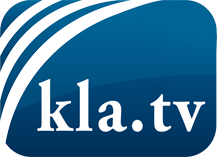 О чем СМИ не должны молчать ...Мало слышанное от народа, для народа...регулярные новости на www.kla.tv/ruОставайтесь с нами!Бесплатную рассылку новостей по электронной почте
Вы можете получить по ссылке www.kla.tv/abo-ruИнструкция по безопасности:Несогласные голоса, к сожалению, все снова подвергаются цензуре и подавлению. До тех пор, пока мы не будем сообщать в соответствии с интересами и идеологией системной прессы, мы всегда должны ожидать, что будут искать предлоги, чтобы заблокировать или навредить Kla.TV.Поэтому объединитесь сегодня в сеть независимо от интернета!
Нажмите здесь: www.kla.tv/vernetzung&lang=ruЛицензия:    Creative Commons License с указанием названия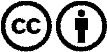 Распространение и переработка желательно с указанием названия! При этом материал не может быть представлен вне контекста. Учреждения, финансируемые за счет государственных средств, не могут пользоваться ими без консультации. Нарушения могут преследоваться по закону.